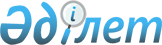 "Қазақстан Республикасы Ауыл шаруашылығы министрлігінің Жер ресурстарын басқару комитетінің ережесін бекіту туралы" Қазақстан Республикасы Ауыл шаруашылығы министрінің 2016 жылғы 26 мамырдағы № 236 бұйрығына өзгерістер енгізу туралыҚазақстан Республикасы Ауыл шаруашылығы министрінің 2019 жылғы 2 тамыздағы № 286 бұйрығы
      БҰЙЫРАМЫН:
      1. "Қазақстан Республикасы Ауыл шаруашылығы министрлігінің Жер ресурстарын басқару комитетінің ережесін бекіту туралы" Қазақстан Республикасы Ауыл шаруашылығы министрінің 2016 жылғы 26 мамырдағы № 236 бұйрығына (2016 жылғы 1 маусымда "Әділет" ақпараттық-құқықтық жүйесінде жарияланған) мынадай өзгерістер енгізілсін:
      көрсетілген бұйрықпен бекітілген Қазақстан Республикасы Ауыл шаруашылығы министрлігінің Жер ресурстарын басқару комитеті туралы ережеде:
      1-тармақ мынадай редакцияда жазылсын:
      "1. Қазақстан Республикасы Ауыл шаруашылығы министрлігінің Жер ресурстарын басқару комитеті (бұдан әрі - Комитет) мемлекеттік орган және Қазақстан Республикасы Ауыл шаруашылығы министрлігінің (бұдан әрі - Министрлік) құзыреті шегіндегі Қазақстан Республикасының Конституциясымен, заңдарымен, өзге де нормативтік құқықтық актілерімен және осы Ережемен оған жүктелген жер ресурстарын басқару саласындағы стратегиялық, реттеушілік, іске асыру және бақылау-қадағалау функцияларын жүзеге асыратын ведомство болып табылады.";
      8-тармақ мынадай редакцияда жазылсын:
      "8. Комитеттің заңды мекенжайы: Қазақстан Республикасы, 010000, Нұр-Сұлтан қаласы, Есіл ауданы, Мәңгілік ел көшесі, 8-үй, "Министрліктер үйі" әкімшілік ғимараты.";
      10-тармақ мынадай редакцияда жазылсын:
      "10. Комитеттің ведомстволық бағынысты ұйымы - "Ауыл шаруашылығы аэрофотогеодезиялық іздестіру мемлекеттік институты (АШАІМИ)" шаруашылық жүргізу құқығындағы республикалық мемлекеттік кәсіпорны бар.";
      15-тармақтың 4) тармақшасы мынадай редакцияда жазылсын:
      "4) мемлекеттік жер кадастрын жүргізуді ұйымдастыру және облыстар, республикалық маңызы бар қалалар, астана жерлерінің баланстары деректерінің негізінде Қазақстан Республикасы жерлерінің балансын құру;";
      16-тармақ алып тасталсын;
      17-тармақ мынадай редакцияда жазылсын:
      "17. Міндеті: жер қатынастары саласында мемлекеттік бақылауды жүзеге асыру.
      Функциялары:
      1) облыстардың, республикалық маңызы бар қалалардың, астананың, аудандардың, облыстық маңызы бар қалалардың уәкілетті органдарының жеке және заңды тұлғалардың өтініштері бойынша жер қатынастарын реттеу саласындағы қабылдаған шешімдерінің заңдылығын бақылауды жүзеге асыру;
      2) заң бұзушыларға көзделген заңнамалық шараларды қолдана отырып, жергілікті атқарушы органдардың Қазақстан Республикасының жер заңнамасы саласындағы қабылдаған шешімдерінің заңдылығын бақылауды жүзеге асыру;
      3) мемлекеттік жер кадастры мен жер мониторингін жүргізудің дұрыстығын мемлекеттік бақылауды жүзеге асыру;
      4) жерді пайдалану мен қорғауды мемлекеттік бақылауды жүзеге асыру;
      5) құзыреті шегінде жер заңнамасы саласындағы әкімшілік құқық бұзушылықтар туралы істерді қарау;
      6) құзыреті шегінде анықталған жер заңнамасы саласындағы заңнаманы бұзушылықтарды жою жөнінде орындалуы міндетті нұсқамалар беру;
      7) Қазақстан Республикасы Жер кодексінің 148-бабы 1-тармағының 4) тармақшасында көрсетілген мәселелер бойынша сотқа талап қоюды дайындау және ұсыну.
      Комитет Қазақстан Республикасының заңдарында, Қазақстан Республикасы Президентінің және Қазақстан Республикасы Үкіметінің актілерінде көзделген басқа да функцияларды жүзеге асырады.";
      25-тармақтың 15) тармақшасы мынадай редакцияда жазылсын:
      "15) Министрлікпен келісім бойынша заңнамада белгіленген тәртіппен ведомстволық бағынысты ұйымның басшысын тағайындайды;";
      Ережеге қосымша алып тасталсын.
      2. Қазақстан Республикасы Ауыл шаруашылығы министрлігінің Жер ресурстарын басқару комитеті заңнамада белгіленген тәртіппен:
      1) осы бұйрықтың көшірмесінің Қазақстан Республикасы Нормативтік құқықтық актілерінің эталондық бақылау банкіне қосу үшін "Қазақстан Республикасының Заңнама және құқықтық ақпарат институты" шаруашылық жүргізу құқығындағы республикалық мемлекеттік кәсіпорнына жіберілуін;
      2) осы бұйрықтың Қазақстан Республикасы Ауыл шаруашылығы министрлігінің интернет-ресурсында орналастырылуын;
      3) осы бұйрықтан туындайтын өзге де шаралардың қабылдануын қамтамасыз етсін.
      3. Осы бұйрықтың орындалуын бақылау жетекшілік ететін Қазақстан Республикасының Ауыл шаруашылығы вице-министріне жүктелсін.
      4. Осы бұйрық қол қойылған күнінен бастап қолданысқа енгізіледі.
					© 2012. Қазақстан Республикасы Әділет министрлігінің «Қазақстан Республикасының Заңнама және құқықтық ақпарат институты» ШЖҚ РМК
				
      Қазақстан Республикасының
Ауыл шаруашылығы министрі 

С. Омаров
